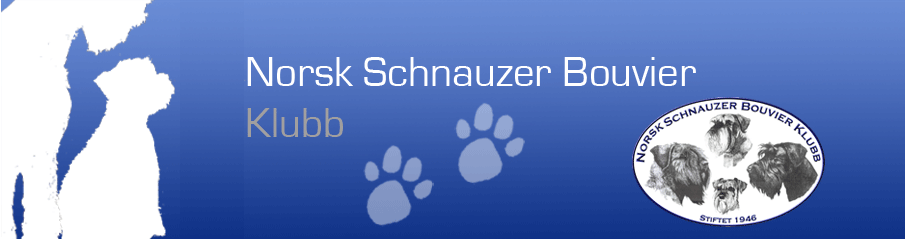   NSBK Gruppe TrøndelagInnkaller tilÅRSMØTE Onsdag, 31.01.2018, kl. 19.00, på Blussuvoll skoleAgenda;Sak   1:	ÅpningSak   2:	Godkjenning av innkallingenSak   3:	Godkjenning av fremmøtte representanterSak   4:	Godkjenning av saksliste Sak   5:	Valg av:   1	Møteleder1	Referent 2	Tellekorps3	Personer til å undertegne protokollenSak   6:	ÅrsberetningSak   7:	Revidert regnskap med revisors beretning og 		Budsjettforslag 2018Sak   8: 	Forslag fra styret, fremmet på medlemsmøte 05.12.17; 	  «NSBK gruppe Trøndelag ønsker at Generalforsamlingen arrangeres på rundgang til de områdene hvor vi har aktive grupper» Sak   9:	Aktiviteter/Handlingsplan for 2018Sak  10:	ValgSak 11:	AvslutningSaksdokumenter blir lagt ut på klubbens hjemmeside.Velkommen !Med vennlig hilsenStyret ved Liv Karin, Frøydis, Merethe, Inger